PLAN DE CONCEPTSÀ l’aide de vos connaissances personnelles et d’ouvrages de référence, inscrire dans chaque colonne les mots clés associés à chacun des concepts du sujet du travail à réaliser.Sujet du travail : 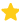 Langue d’interrogation : N’oubliez pas de traduire vos concepts en anglais au besoin!Recherche d’expression exacte : Encadrez avec des " " les mots clés concernés.Troncature : Ajoutez * à la fin de la chaîne de caractère des mots clés offrant des variantes de la même famille de mots.Finalement, transposer le plan en équation de recherche contenant des parenthèses et des opérateurs logiques ET / AND ; OU / OR.Concept 1Concept 2Concept 3Concept 4Mots clés associésMots clés associésMots clés associésMots clés associés